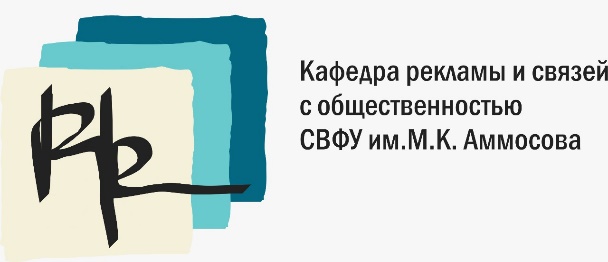 Уважаемые студенты!       Кафедра рекламы и связей с общественностью филологического факультета ФГАОУ  ВО  «Северо-Восточного федерального университета им. М.К. Аммосова»   предлагает    студентам вузов РФ   принять     участие                 в VIII Всероссийской студенческой  олимпиаде  по общественным коммуникациям  «PR-Олимп-2019».         Чтобы стать победителем и завоевать «PR-Олимп», Вам нужно достойно выполнить предложенные творческие задания из области рекламы и PR.        Очный этап олимпиады будет проведен в марте 2019 г. на базе кафедры рекламы и связей с общественностью филологического факультета ФГАОУ  ВО  «Северо-Восточного федерального университета им. М.К. Аммосова».        Участие в Олимпиаде  бесплатное.        Всем участникам олимпиады вручаются сертификаты. Победители олимпиады награждаются дипломами и ценными призами.         Материалы олимпиады (положение, форма заявки и задания) можно получить по адресу: Chinnova-n@mail.ru        Наш адрес: г. Якутск, ул. Кулаковского, 42, каб. 212А.        Тел. 89241676865         Координатор олимпиады: Чиннова Наталья Викторовна. Приглашаем творческих, коммуникабельных молодых людей принять активное участие в VIII Всероссийской студенческой  олимпиаде «PR-Олимп-2019»!